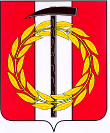 УПРАВЛЕНИЕ ОБРАЗОВАНИЯ АДМИНИСТРАЦИИКОПЕЙСКОГО ГОРОДСКОГО ОКРУГА ЧЕЛЯБИНСКОЙ ОБЛАСТИП р и к а зО результатах проведения мониторинга учёта рекомендаций ТПМПК по созданию условий для обучения и воспитания детей с ОВЗ в образовательных организациях Копейского городского округа 	На основании приказа управления образования администрации Копейского городского округа от 16.09.2021 г. № 985 «О проведении мониторинга учёта рекомендаций территориальной психолого-медико-педагогической комиссии по созданию условий для обучения и воспитания детей с ограниченными возможностями здоровья в образовательных организациях Копейского городского округа» (далее – мониторинг по созданию условий для детей с ОВЗ) с 22.11.2022 г. по 07.12.2022 г. проведен мониторинг учёта рекомендаций территориальной психолого-медико-педагогической комиссии по созданию условий для обучения и воспитания детей с ограниченными возможностями здоровья в образовательных организациях Копейского городского округа (далее – мониторинг)На основании результатов мониторинга (приложение)	ПРИКАЗЫВАЮ:Начальникам отделов дошкольного образования (Худякова Е.М.)  и начального, основного и среднего общего образования (Хлынина М.Н.) продолжить работу по созданию специальных условий для получения образования обучающимися с ограниченными возможностями здоровья в образовательных организациях Копейского городского округа.Муниципальному учреждению «Центр психолого-педагогической, медицинской и социальной помощи» Копейского городского округа Челябинской области (далее – МУ ЦППМС) (Жилина Л.Г.) обеспечить:оказание помощи образовательным организациям по вопросам реализации основных общеобразовательных программ, обучения и воспитания обучающихся, в том числе психолого-педагогическое сопровождение реализации основных общеобразовательных программ; методическое сопровождение образовательных организаций при разработке образовательных программ, индивидуальных учебных планов, выборе оптимальных методов обучения и воспитания обучающихся, испытывающих трудности в освоении основных общеобразовательных программ, выявлении и устранении потенциальных препятствий к обучению;ежегодное проведение мониторинга учёта рекомендаций территориальной психолого-медико-педагогической комиссии по созданию условий для обучения и воспитания детей с ограниченными возможностями здоровья в образовательных организациях Копейского городского округа;провести тематическую проверку деятельности психолого-педагогических консилиумов и оснащенности кабинетов специалистов службы сопровождения в МДОУ №№ 24, 27, 51 и МОУ СОШ №№ 21, 42, 43, 6.Руководителям образовательных организаций создать специальные условия для получения образования обучающимися с ограниченными возможностями здоровья с учетом рекомендаций ПМПК и результатами мониторинга.Руководителям МОУ СОШ № 1 (и.о., Рубцова О.А.), № 4 (Глазова И.Ю.), № 5 (Погорелова Т.А), № 6 (Подорванова Е.Ю.), № 7 (Яшуков В.И.), № 9 (Евсеева А.О.), № 15 (Пересыпкина Л.А.), № 23 (Леман Н.В.), № 32 (Тарасова О.А.), № 42 (Прокопьева О.А.), № 44 (Типушков С.В.), № 45 (Ильина Е.П.), № 47 (Штырова Н.Н.), № 48 (Рупицева С.В.), № 49 (Валеева А.М.) обеспечить размещение на официальном сайте образовательной организации адаптированные основные образовательные программы в соответствии с рекомендациями ПМПК, направить ссылку на страницу сайта в МУ ЦППМСП на электронный адрес: sdik_kgo@mail.ru  в срок до 01.02.2023 года.Контроль за исполнением приказа возложить на заместителя начальника управления образования Штеркель И.А.Начальник управления образования                                                    А.А. АнгеловскийПриложение к приказу управления образованияот 15 декабря 2022 г. № 1408Справка по результатам мониторинга по созданию условий для детей с ОВЗЦель мониторинга: учет образовательными организациями, реализующими программы дошкольного образования, начального общего и основного общего образования, рекомендаций ПМПК по созданию условий для детей с ОВЗ.Форма мониторинга: изучение документации образовательной организации, собеседование с ответственными за организацию мониторинга в образовательной организации.Сроки проведения мониторинга: с 22.11.2022 г. по 07.12.2022 г.Основание проведения мониторинга: приказ управления образования администрации Копейского городского округа от 30.09.2022 г. № 1036 «О проведении мониторинга учёта рекомендаций психолого-медико-педагогической комиссии по созданию условий для обучения и воспитания детей с ограниченными возможностями здоровья в образовательных организациях Копейского городского округа»Анализируемая информация:1)	Табличная форма, содержащая информацию:- Ф.И.О. обучающегося с ОВЗ;- возрастная группа/класс обучения;- сведения из заключения ПМПК;- сведения из карты развития ребенка.2) Табличная форма, содержащая информацию:- общее количество детей с ОВЗ;- выполнение рекомендаций ПМПК по созданию условий для детей с ОВЗ (в количественном и качественном соотношении);- причины, по которым условия не созданы или созданы частично.3) Табличная форма, содержащая информацию:- наименование адаптированных образовательных программ;- ссылка на сайт ОО.4) Заключения ПМПК.Проанализировав информацию, представленную образовательными организациями, было выявлено следующее:в общеобразовательных организациях	условия созданы в полном объеме:- на 100% в СОШ №№ 44, 48;- на 98 % - 86% в СОШ №№ 2, 4;- на 65% в СОШ №№ 24;- на 45% - 32% в СОШ №№ 15, 23, 21, НШ-ДС № 11;- на 28% - 15% в СОШ №№ 6, 43, 13;- на 11% - 6 % в шк-ин № 8, в СОШ №№ 42, 9;	условия созданы частично:- на 100% в СОШ №№ 5, 7, 16, 32, 45, 47, 49;- на 90% - 85% в СОШ №№ 42, 1, 13, шк-ин № 8;- на 76% - 67% в СОШ №№ 43, 6, 21, 23;- на 55%-35% в СОШ №№ 15, 24;- на 14% в СОШ № 4;- на 2% в СОШ № 2.	условия не созданы:- на 32% в СОШ № 9;- на 1,5 % в СОШ № 6.	в дошкольных образовательных учреждениях 	условия созданы в полном объеме:- на 100% в ДОУ №№ 4, 5, 7, 8, 9, 15, 16, 24, 27, 31, 34, 39, 41, 44, 50, ДО СОШ № 2, ДО школа-интернат № 8, НШ-ДС № 11;- на 98,6% - 93% в ДОУ №№ 52, ДО СОШ №13, 51, 40, 10, 47, 2, 29;- на 88% - 83% в ДОУ №№ 43, ДО СОШ № 4;- на 76% - 67% в ДОУ №№ 37, 45, 53, 36;- на 58% - 57% в ДОУ №№ 35, 14.	условия созданы частично:- на 100% в ДОУ №№ 22, 28, 48;- на 94% в ДОУ №№ 18;- на 43% - 42% в ДОУ №№ 14, 35;- на 33% - 32% в ДОУ №№ 36, 53;- на 28% - 24% в ДОУ №№ 45, 37;- на 17% - 12% в ДО СОШ № 4 ДОУ № 43;- на 7% - 3 % - в ДОУ №№ 2, 29, 47, 10;- на 2% - 1,4 % - в ДОУ №№ 40, 51, ДО СОШ №13, 52;	условия не созданы:- на 6% - в ДОУ № 18	По результатам собеседования и анализу представленной информации можно сделать вывод, что основной причиной по созданию условий для детей с ОВЗ в образовательных организациях из года в год остается прежней - недостаточное количество специалистов службы сопровождения для работы с детьми с ОВЗ: учителей-дефектологов, учителей-логопедов, педагогов-психологов. 	Положительная динамика по созданию условий для детей с ОВЗ наблюдается в СОШ №№ 2 (98 %), в СОШ №№ 44, 48 - 100% выполнение условий.	Среди ДОУ – учреждения, создающие условия для детей с ОВЗ на 100% увеличились по сравнению с прошлым годом на 14 %, в 2021 г. - 12 ДОУ – 33%, а в 2022 г. - 17 ДОУ – 47%.  По результатам мониторинга 2021 года учтены рекомендации ПМПК и созданы условия на 100% в ДО СОШ № 2, ДОУ №№ 4, 7, 9, 16, 24, 27, 28, 41. В течении 2 лет высокий уровень по созданию условий для детей с ОВЗ наблюдается в ДОУ №№ 2, 5, 8, 10, 15, 29, 31, 34, 39, 40, 44, 47, 50, 51, 52, ДО СОШ № 13.  	В ДОУ №№ 5, 8, 15, 27, 31, 34, 39, 40, 44, 50, 51, 52, ДО СОШ № 13 функционирует постоянный состав специалистов службы сопровождения. 	Впервые в 2022 году в собеседовании участвовали МОУ школа-интернат № 8, и МОУ начальная школа – детский сад № 11. ДО школа-интернат № 8, начальная школа – детский сад № 11 (дошкольные группы) - 100% выполнение условий для детей с ОВЗ.Вакантные должности специалистов службы сопровождения в ДО СОШ № 4, ДОУ №№ 14, 18, 22, 28, 29, 35, 36 (ф), 37, 43, 45 (ф), 47, 48, 53. Отсутствуют в штатном расписании по объективным причинам в ДОУ №№ 2, 10.Недостаточное количество в штатном расписании специалистов службы сопровождения в основном звене в СОШ №№ 21, 6, 42. Вакантные должности специалистов службы сопровождения в СОШ №№ 1, 4, 6, 7, 9, 13, 15, 16, 23, 24, 42, 43, 45, 47, 49.  В штатном расписании отсутствуют ставки учителя-логопеда и учителя-дефектолога в СОШ №№ 5.На 2022 год в полном объеме создана служба сопровождения специалистов лишь в двух школах: СОШ №№ 44, 48.Анализ сайтов образовательных организаций показал:частичное отсутствие АОП для определенных категорий детей с ОВЗ, в том числе АОП (обновленный ФГОС);не обновляется нормативная база АОП.	Образовательным организациям рекомендовано доработать проекты АОП в соответствии с рекомендациями ПМПК и разместить их на официальном сайте организации в срок до 01.02.2023 года:	СОШ №№ 1, 4, 5, 6, 7, 9, 15, 23, 32, 42, 44, 45, 47, 48, 49 (прил. 2);	ДОУ №№ 24, 36, 51, 52 (прил. 4);На основании вышеизложенного образовательным организациям рекомендовано: принять управленческие решения по подбору кадров специалистов службы сопровождения для организации работы с детьми с ОВЗ;распределять нагрузку на специалистов службы сопровождения в соответствии с нормами, регламентируемыми приказами МОиН РФ: № 115 от 22.03.2021 г., № 373 от 31.07.2020 г.создавать условия для работы специалистов службы сопровождения общеобразовательной организации (помещение, оснащенное для диагностической, коррекционно-развивающей, консультативной деятельности);своевременно разрабатывать АОП в соответствии с рекомендациями ПМПК;обновлять АОП с учетом изменений в законодательстве;проводить мониторинг сайтов с целью обновления АОП и/или добавления АОП по необходимости.Результаты мониторинга по созданию условий для обучения и воспитания детей с ОВЗ в МОУ С(О)ОШИнформация об АОП, размещенных на сайтах общеобразовательных организаций*АОП в разработкеРезультаты мониторинга по созданию условий для обучения и воспитания детей с ОВЗ в ДОУИнформация об АОП, размещенных на сайтах дошкольных образовательных организаций*АОП в разработке15 декабря 2022 г.                                               № 1408ДОУДОУДОУДОУСпециалисты службы сопровожденияВакансииНедостаточное кол-во специалистов Отсутствуют в штатном расписании Педагог-психолог№№ 18, 22, 28, 35, 36 (ф), 45 (ф), 48, 53 --Учитель-логопед№№ 14, 37, 48, 53-Учитель-дефектолог№№ ДО СОШ № 4,  29, 43, 47-№№ 2Тифлопедагог№№ 10СОШ СОШ СОШ СОШ Специалисты службы сопровожденияВакансииНедостаточное кол-во специалистов Отсутствуют в штатном расписанииПедагог-психолог№№ 7,9,23,42,43,45,49№№ 21-Учитель-логопед№№ 1,6,9,16,23,43,45,47№№ 6, 21,42№№ 5, Учитель-дефектолог№№ 4,13,15,16,24,42,43,47№№ 5№ С(О)ОШОбщее кол-во детей с ОВЗУсловия созданыУсловия созданыУсловия созданыУсловия созданыУсловия созданыУсловия созданыПричины№ С(О)ОШОбщее кол-во детей с ОВЗВ полном объёмеВ полном объёмеЧастично Частично Не созданы Не созданы Причины№ С(О)ОШОбщее кол-во детей с ОВЗКол-во детей%Кол-во детей%Кол-во детей%Причины157611%5189Вакансия учителя-логопеда2504998%1%2%Отказ родителей от логопедического сопровождения4736386%1014%Вакансия учителя-дефектолога577100%Отсутствуют в штатном расписании ставки учителя-логопеда и учителя-дефектолога6691927,5%4971%11,5%Отсутствие учителя-логопеда в основной школе. Недостаточное количество специалистов службы сопровождения77575100%В штатном расписании 2 ставки педагога-психолога  на вакансии910288%6160%3332%Недостаточное количество специалистов. Вакансии: педагог-психолог, учитель-логопед131652515%14085%Отсутствует учитель-дефектолог 15311445%1755%Вакансия учителя-дефектолога 169191100%Вакансии учитель-логопед, учитель-дефектолог21601932%4168%Недостаточное количество специалистов: педагога-психолога и учителя-логопеда231294333%8667%Отсутствуют специалисты с 5-9 классы в необходимом количестве. Вакансии учитель-логопед, педагог-психолог24754965%2635%Вакансия учителя-дефектолога 325050100%Вакансии учителя-логопеда, учителя-дефектолога.Педагога-психолог принят с 01.11.2021421221210%11090%Недостаточно количество  штатных единиц учителя-логопеда. Вакансии: учителя дефектолога - 1 ставка, педагога-психолога - 0,25 ставки431072624%8176%Вакансии: учителя-дефектолога – 1,5 ставки педагога-психолога – 1,5 ставки, учителя-логопеда – 0,5 ставки44142142100%-459090100%Вакансии учителя-логопеда, педагога-психолога476565100%Вакансии учителя-логопеда, учителя-дефектолога485757100%-493939100%Специалисты службы сопровождения на 0,5 ставки. Вакансия педагога-психологашк-ин №82274118%18682%Недостаточное кол-во специалистов (учителей-логопедов). Отсутствует учитель-дефектолог (олигофренопедагог) в 5-9 кл.нш/дс №113232100%Вакансия учителя-дефектолога№ СОШ№ СОШЗПР  вариант 7.1 ЗПР  вариант 7.1 ЗПР вариант 7.2ЗПР вариант 7.2ТНР вариант 5.1НОДА  вариант 6.1НОДА  вариант 6.2НОДА  вариант 6.3РАС вариант 8.1РАС вариант 8.1РАС вариант 8.2РАС вариант 8.2РАС вариант 8.3 РАС вариант 8.3 УО вариант 1УО вариант 1УО вариант 2УО вариант 2Слабослышащие и позднооглохшие вариант 2.1Слабослышащие и позднооглохшие вариант 2.1Слабослышащие и позднооглохшие вариант 2.1ТНР ТНР обновленный ФГОСЗПРЗПРЗПР (Обновленный ФГОС)ЗПР (Обновленный ФГОС)НОДА НОДА с ТНРНОДА с УОНОДА с УОНОДА с ЗПРНОДА с ЗПРРАС с УО РАС с УО РАСРАСРАС с ЗПРРАС с ЗПРРАС с ЗПРСлабослышащие с ЗПРСлабовидящие  с ЗПРСлабовидящие  с ЗПРУОУОСлабослышащие и позднооглохшиеСлабослышащие и позднооглохшие11++++++*+++**++++22++++++++++++++44+++++++**++**+55++++++**66+++++++++**77+++++*++****99+++++++++**++++1313++++++++++++++1515++++++**1616+++++++++++++2121+++++++++++++2323++++++++++++++++**+2424+++++++++++++3232++++++++**№ СОШЗПР  вариант 7.1 ЗПР  вариант 7.1 ЗПР вариант 7.2ЗПР вариант 7.2ТНР вариант 5.1ТНР вариант 5.1НОДА  вариант 6.1НОДА  вариант 6.2НОДА  вариант 6.3НОДА  вариант 6.3РАС вариант 8.1РАС вариант 8.1РАС вариант 8.2РАС вариант 8.2РАС вариант 8.3 и 8.4РАС вариант 8.3 и 8.4УО вариант 1УО вариант 1УО вариант 2УО вариант 2УО (ФКГОС)ТНР ТНР ТНР обновленный ФГОСТНР обновленный ФГОСЗПРЗПРЗПР (Обновленный ФГОС)ЗПР (Обновленный ФГОС)НОДА НОДА с ТНРНОДА с УОНОДА с УОНОДА с ЗПРНОДА с ЗПРРАС с УО РАС с УО РАСРАСРАС с ЗПРСлабослышащие с ЗПРСлабослышащие с ЗПРСлабослышащие с ЗПРСлабовидящие  с УОСлабовидящие  с УОУОУОУО для лиц ранее не получавших  образованиеобразованиеУО для лиц ранее не получавших  образованиеобразование42+++++++++++++**43+++++++++++++++44+++++++**+++++++++++++45++++**++++**47++++++++++**++**++++48++++++++++++**49++++++++**8+++++++++++11+++++++++№ ДОУОбщее кол-во детей с ОВЗУсловия созданыУсловия созданыУсловия созданыУсловия созданыУсловия созданыУсловия созданыПричины№ ДОУОбщее кол-во детей с ОВЗВ полном объёмеВ полном объёмеЧастично Частично Не созданы Не созданы Причины№ ДОУОбщее кол-во детей с ОВЗКол-во детей%Кол-во детей%Кол-во детей%Причины2272593%27*%Отсутствует учитель-дефектолог, т.к. 2 ребенка с ЗПРДО  СОШ № 21010100%-ДО СОШ № 4352983%617%Вакансия учителя-дефектолога44545100%52121100%-7165165100%87878100%-92727100%10636397%23%Нет тифлопедагогаДО СОШ №13605998,5%11,5%АОП УО в разработке141086157%4743%Вакансия учителя-логопеда. Педагог-психолог, учитель-дефектолог трудоустроены в ДС после 01.10.2022154040100%-162727100%18484594%36%Отсутствует педагог-психолог, учитель-дефектолог работает с 07.11.202219Результаты мониторинга, заключения, сведения об АОП не предоставили. ДОСОШ №210223434100%Отсутствует педагог-психолог245959100%277272100%284949100%Вакансия педагога-психолога2910910193%87%Нет учителя-дефектолога314747100%-ДО  СОШ № 320-344444100%-35191158%842%Вакансия педагога-психолога 36704767%2333%Отсутствует педагог-психолог  в филиале37836376%2024%2 учителя-логопеда находятся в декретном отпуске. Вакансия учителя-логопеда395757100%-40565598%12%Отсутствуют тифлопедагог 416969100%-43564988%712%Вакансия учителя-дефектолога44100100100%-45614472%1728%Вакансия педагога-психолога на филиале. 1 ребенок с ЗПР47565496%24%Вакансия учителя-дефектолога 485656100%Вакансии педагога-психолога 2 ставки. Недостаточное кол-во учителей-логопедов, на вакансии 3 ставки50125125100%-51797798%22%АОП РАС с ЗПР в разработке.Ребенок не посещает ДС по состоянию здоровья5214614498,6%21,4%АОП с НОДА, АОП РАС с ЗПР в разработке, в связи с вновь поступившими детьми531349168%4332%Вакансия педагога-психолога, учителя-логопедаДО школа-интернат № 81313100%-нш/дс №114141100%ДОУТНРЗПРНОДАНОДА с ЗПРНОДА с ТНРНОДА с УОРАС с УО РАСРАС с ЗПРнарушение зрениянарушение зрения с ЗПРнарушение зрения с УОУОТМНР (нарушение зрения с ЗПР с НОДА)2++ДО СОШ 2++4++ДО СОШ 4++5++7+++++++8++9++10++++14++15+++16+18++1922++24+++*27++ДОУТНРЗПРНОДАНОДА с ЗПРНОДА с ТНРНОДА с УОРАС с УО РАСРАС с ЗПРнарушение зрения с ЗПРнарушение зрения с УО УОТМНР (нарушение зрения с ЗПР с НОДА)слабослышащие с ЗПР28+++29++++31++34++35+36+++*3739++40++41++43++++44++45++47++++48++50++++51+++*+52++*++*53++++ДО школа-интернат № 8+++++нш/дс №11+++++++